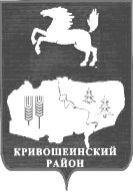 АДМИНИСТРАЦИЯ КРИВОШЕИНСКОГО РАЙОНАПОСТАНОВЛЕНИЕ29.03.2018											 № 165с. КривошеиноТомской областиО внесении изменений в постановление Администрации Кривошеинского района от 21.07.2017 № 453 «Об утверждении Порядка распределения иных межбюджетных трансфертов на достижение целевых показателей по Плану мероприятий («дорожной карте») «Изменения в сфере образования в Томской области» в части повышения заработной платы педагогических работников муниципальных общеобразовательных организаций»В целях совершенствования нормативного правового акта,ПОСТАНОВЛЯЮ:Внести в постановление Администрации Кривошеинского района от 21.07.2014 № 453 «Об утверждении Порядка распределения иных межбюджетных трансфертов на достижение целевых показателей по Плану мероприятий («дорожной карте») «Изменения в сфере образования в Томской области» в части повышения заработной платы педагогических работников муниципальных общеобразовательных организаций» (далее – постановление) следующие изменения:приложение к постановлению изложить в новой редакции согласно приложению к настоящему постановлению.Настоящее постановление опубликовать в Сборнике нормативных актов Администрации Кривошеинского района и разместить в сети «Интернет» на официальном сайте муниципального образования Кривошеинский район.Настоящее постановление вступает в силу с даты его подписания и распространяется на правоотношения, возникшие с 1 января 2018 года. Контроль за исполнением настоящего постановления возложить на Первого заместителя Главы Кривошеинского района.Глава Кривошеинского района(Глава Администрации)                                                 			С.А. ТайлашевМ.Ф. Кустова (838251) 21974ОУ-10,Управление образования, Управление финансов, Прокуратура, Сборник Приложение к постановлению Администрации Кривошеинского района от 29.03.2018 № 165Порядок распределения иных межбюджетных трансфертов на достижение целевых показателей по Плану мероприятий («дорожной карте») «Изменения в сфере образования в Томской области» в части повышения заработной платы педагогических работников муниципальных общеобразовательных организаций
1. Настоящий Порядок разработан в соответствии с постановлением Администрации Томской области от 24.06.2014 № 243а «О порядке предоставления иных межбюджетных трансфертов на достижение целевых показателей по Плану мероприятий («дорожной карте») «Изменения в сфере образования в Томской области» в части повышения заработной платы педагогических работников муниципальных общеобразовательных организаций» в целях определения объема субсидий на иные цели для муниципальных бюджетных общеобразовательных учреждений, бюджетных ассигнований для муниципальных казенных общеобразовательных учреждений на территории Кривошеинского района за счет средств иных межбюджетных трансфертов на достижение целевых показателей по Плану мероприятий («дорожной карте») «Изменения в сфере образования в Томской области» в части повышения заработной платы педагогических работников муниципальных общеобразовательных организаций.	2. Целевое назначение субсидии на иные цели, бюджетных ассигнований – достижение целевых показателей по Плану мероприятий («дорожной карте») «Изменения в сфере образования в Кривошеинском районе» в части повышения заработной платы педагогических работников муниципальных общеобразовательных учреждений.3. Предоставление субсидий на иные цели муниципальным бюджетным общеобразовательным учреждениям осуществляется на основании соглашения, заключенного между муниципальным казённым учреждением «Управление образования Администрации Кривошеинского района Томской области» (далее – Управление образования) и муниципальным бюджетным общеобразовательным учреждением Кривошеинского района. Форма соглашения устанавливается Управлением образования.Предоставление бюджетных ассигнований муниципальным казенным общеобразовательным учреждениям Кривошеинского района осуществляется на основании приказа Управления образования.4. Объем средств, выделяемый i-му муниципальному бюджетному (казенному) общеобразовательному учреждению Кривошеинского района (Vi), определяется по следующей формуле:Vi = ((Vo / K/ kd) * Ki)* kdi, где:Vo – объем средств, выделенный муниципальным бюджетным (казенным) общеобразовательным учреждениям Кривошеинского района;K – среднесписочная численность педагогических работников муниципальных бюджетных (казенных) общеобразовательных учреждений Кривошеинского района без учета внешних совместителей, предусмотренная в Плане мероприятий («дорожной карте»)  «Изменения в сфере образования в Кривошеинском районе» в части повышения заработной платы педагогических работников муниципальных общеобразовательных учреждений;kd – средневзвешенный коэффициент достижения целевого показателя в текущем году, определяется по следующей формуле:kd= kdk+ky, где:kdk – средневзвешенный коэффициент зависимости достижения целевого показателя текущего года от достигнутого уровня предшествующего года;ky – коэффициент выравнивания достижения целевого показателя в текущем году, который ≤1;kdi – коэффициент  достижения целевого показателя в текущем году i-м муниципальным бюджетным (казенным) общеобразовательным учреждением, определяется по следующей формуле:kdi= kdki+kyi, где:kdki – коэффициент зависимости достижения целевого показателя текущего года i-м муниципальным бюджетным (казенным) общеобразовательным учреждением Кривошеинского района до достигнутого уровня предшествующего года;kyi – коэффициент выравнивания достижения целевого показателя i-м муниципальным бюджетным (казенным) общеобразовательным учреждением в текущем году, который ≤1.